Agreed Minutes of the Community Council ordinary meeting 
held on 11th August 2022 at 7pm at the BaRi Building and online via ZoomDistribution (email unless specified)Community Councillors:		             Local Councillors:		External:Scott MacGregor- Chairperson		Caroline Shiers			PKC Community CouncilsRobin Duncan - Treasurer		Bob Brawn			Clare Damodaran (Press)David Cuthill  - Vice Chair		Tom McEwan			B. Leslie (Blair High School)Gina Purrmann- SecretaryPeter RichardsonSamantha Stewart			Approved Minutes Distribution:	Ian Ewan				PKC Community CouncilsSteve Johnson				BRCC WebsiteLesley McDonald			BRDT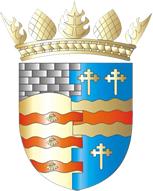 BLAIRGOWRIE AND RATTRAY COMMUNITY COUNCILATTENDANCEBRCC MembersScott MacGregor (SM)Robin Duncan (RD)Samantha Stewart (SS)Pete Richardson (PR)Lesley McDonald (LM)Steve Johnson (SJ)Laura Rodger (minutes)ChairpersonTreasurerCouncillors Caroline Shiers (CS)Bob Brawn (BB)Press Clare Damodaran (CD)4 members of the public (in person/online)ABSENCESCllr Tom McEwen (TM)WC Paul Smith, Fire ServicePS Peter Duncan, Police ServiceAPOLOGIESGina Purrmann (GP)David Cuthill (DC)Ian Ewan (IE)ABSENCESCllr Tom McEwen (TM)WC Paul Smith, Fire ServicePS Peter Duncan, Police ServiceAPOLOGIESGina Purrmann (GP)David Cuthill (DC)Ian Ewan (IE)Item 1 – Welcome and Introductions SM welcomed everyone to the meeting and made everyone aware of fire exits. Everyone consented to the meeting being recorded for the minute taker. Two new people have been co-opted on to the Community Council – Steve Johnson and Lesley McDonald. Item 1 – Welcome and Introductions SM welcomed everyone to the meeting and made everyone aware of fire exits. Everyone consented to the meeting being recorded for the minute taker. Two new people have been co-opted on to the Community Council – Steve Johnson and Lesley McDonald. Item 1 – Welcome and Introductions SM welcomed everyone to the meeting and made everyone aware of fire exits. Everyone consented to the meeting being recorded for the minute taker. Two new people have been co-opted on to the Community Council – Steve Johnson and Lesley McDonald. Item 1 – Welcome and Introductions SM welcomed everyone to the meeting and made everyone aware of fire exits. Everyone consented to the meeting being recorded for the minute taker. Two new people have been co-opted on to the Community Council – Steve Johnson and Lesley McDonald. ActionsActionsItem 2 – ApologiesApologies were received from GP, DC and IE. Item 2 – ApologiesApologies were received from GP, DC and IE. Item 2 – ApologiesApologies were received from GP, DC and IE. Item 2 – ApologiesApologies were received from GP, DC and IE. ActionsActionsItem 3 – Adoption of draft minutes of 14 July 2022 meetingThe minutes were proposed by RD, PR seconded. Decision: July minutes were adopted without amendments. Item 3 – Adoption of draft minutes of 14 July 2022 meetingThe minutes were proposed by RD, PR seconded. Decision: July minutes were adopted without amendments. Item 3 – Adoption of draft minutes of 14 July 2022 meetingThe minutes were proposed by RD, PR seconded. Decision: July minutes were adopted without amendments. Item 3 – Adoption of draft minutes of 14 July 2022 meetingThe minutes were proposed by RD, PR seconded. Decision: July minutes were adopted without amendments. ActionsActionsItem 4 – Matters raised by members of the publicSS was asked about who owned a car park by the Angus Hotel. BRCC does not have this information, but SS pointed them in the right direction. A member of the public asked whether there has been any progress on traffic calming measures. BB has written to the relevant parties on this topic, but has noted that progress will, unfortunately, be slow on this matter. He is still waiting for a reply. CS agreed that it needs to be addressed. A member of the public raised the issue that at Carsie in the long grass, people are dumping brown bin material and other stuff. This is the beginning of fly tipping. This is also happening at the far side of Largan Park to an extent. A member of the public enquired about an email sent to the secretary regarding 5G. The secretary has been absent much of this month but will be in touch as soon as possible. A member of the public noted that some grass areas have now been mown that weren’t done previously.Item 4 – Matters raised by members of the publicSS was asked about who owned a car park by the Angus Hotel. BRCC does not have this information, but SS pointed them in the right direction. A member of the public asked whether there has been any progress on traffic calming measures. BB has written to the relevant parties on this topic, but has noted that progress will, unfortunately, be slow on this matter. He is still waiting for a reply. CS agreed that it needs to be addressed. A member of the public raised the issue that at Carsie in the long grass, people are dumping brown bin material and other stuff. This is the beginning of fly tipping. This is also happening at the far side of Largan Park to an extent. A member of the public enquired about an email sent to the secretary regarding 5G. The secretary has been absent much of this month but will be in touch as soon as possible. A member of the public noted that some grass areas have now been mown that weren’t done previously.Item 4 – Matters raised by members of the publicSS was asked about who owned a car park by the Angus Hotel. BRCC does not have this information, but SS pointed them in the right direction. A member of the public asked whether there has been any progress on traffic calming measures. BB has written to the relevant parties on this topic, but has noted that progress will, unfortunately, be slow on this matter. He is still waiting for a reply. CS agreed that it needs to be addressed. A member of the public raised the issue that at Carsie in the long grass, people are dumping brown bin material and other stuff. This is the beginning of fly tipping. This is also happening at the far side of Largan Park to an extent. A member of the public enquired about an email sent to the secretary regarding 5G. The secretary has been absent much of this month but will be in touch as soon as possible. A member of the public noted that some grass areas have now been mown that weren’t done previously.Item 4 – Matters raised by members of the publicSS was asked about who owned a car park by the Angus Hotel. BRCC does not have this information, but SS pointed them in the right direction. A member of the public asked whether there has been any progress on traffic calming measures. BB has written to the relevant parties on this topic, but has noted that progress will, unfortunately, be slow on this matter. He is still waiting for a reply. CS agreed that it needs to be addressed. A member of the public raised the issue that at Carsie in the long grass, people are dumping brown bin material and other stuff. This is the beginning of fly tipping. This is also happening at the far side of Largan Park to an extent. A member of the public enquired about an email sent to the secretary regarding 5G. The secretary has been absent much of this month but will be in touch as soon as possible. A member of the public noted that some grass areas have now been mown that weren’t done previously.Item 5 – Matters arising/reports back5a. Resilience/Flooding (CS/PR)
Still waiting to hear back regarding funding that has been applied for. PR has chased for an update today as it was supposed to be late July. There is currently no access to Rattray Hall, equipment may be moved to Rattray Bowling Club, pending confirmation at their meeting. PR will update on the outcome next month.5b. Climate Action (DC/GP)Information about the Climate Change Commission is in the Blairgowrie Advertiser. Idea proposed of having a car club – having a couple of cars which are accessible for members of the community to use. If this is successful, ebikes could also be explored. Last Saturday of the month, there is a repair cafe at NEST. 5c. Twinning (GP)GP sent along the following update: All is going well. The mayor and deputy mayor are coming to the Highland Games. There may be an official signing of documents at this event. They will be able to take part in the opening of the games, will be shown around and invited for lunch (where the signing ceremony may happen). The signing ceremony will be documents which are agreeing to the Twinning happening. This is to build bridges and relationships.5d. Macpherson Memorial (RD)SS no update, will let us know as soon as we know. This item will be moved to the ‘awaiting new information’ section of the agenda.5e. Cottage Hospital (CS)
CS will ensure that SS gets an invite to a meeting to discuss the issues surrounding the Cottage Hospital. This item will be moved to the ‘awaiting new information’ section of the agenda.5f. Noticeboards (CS/SM)No update this month.5g. Maintenance in Blairgowrie and Rattray (CS/SM)
Site meeting took place. Group agreed that there are some areas that should be cut, as they were not identified in the consultation plan. Long grass at backs of property (with access gates) will also now be cut. PKC will review signage following reports of lacking information. Suggestion made at the site meeting was to stop cutting between the bollards in order to cut more of the grass around the skatepark. Play areas at Ferguson Park – repairs have been made, but more work to be done. PKC will liaise with the biodiversity group on future plans. Repairs and maintenance to occur at Davie Park. More signage to be put up. Pathway cutting is allowed (half a metre either side of the path). At Carsie paths are going to be cut leading towards the bus stop. Sculpted paths in the area to be cut. For future works, PKC will liaise with community groups (e.g. for the food growing strategy).  SM reiterated that it is a trial and the best way to get your opinion heard is to go online and fill out PKC’s survey. BB said that Greenspace is running two to three weeks behind, but areas which are supposed to be cut will be cut. A meeting will be arranged with PS.  CS advised that there will be a meeting next Spring to ensure clarity for next year. LM requested that a meeting be arranged and held prior to Autumn.5h. Football Pitch (CS/SM)SM and SS attended a meeting yesterday regarding the football pitch. Support will be offered to the juniors. BRCC will support them by publicising what they are doing. A reply has been sent regarding the cost of the pitch, but BRCC have not received a copy yet. There is a complex fees structure, but they are available for anyone to see. CS stated that the meeting that was held to address the issues raised at the last meeting was very positive. SM does not believe that there is enough publicity. 5i. Town Flag (SM/SS)
A post has gone up on facebook regarding the town flag and a second one will be going up this week. Update at the next meeting. 
5j. PA System for the Town (SS)SM informed those in attendance that we now have the PA system. Community groups will be able to hire this out for their events. It has been proposed that this would cost £50 for groups to hire out. This may be higher if they also need a sound engineer.  A hire agreement will be constructed. 5k. Fireworks
RD sent out letters to all the businesses which have supported BRCC before. So far £1100 has been donated. Money will be refunded if the fireworks do not go ahead. RD proposed that if we can raise £2000 from the businesses and a further £1000/£1500 from others in the community, the fireworks should be able to go ahead. An organised event will increase safety in the town as it will make it less likely that individuals will buy their own fireworks.  SS highlighted that as this is a recurring event, there is not a lot of funding available that can be applied for. SS informed that a survey has been put out regarding the fireworks to gather the community’s opinions. SS reminded that BRCC is not an events organisation, but they would be happy to support a volunteer working group. A member of the public proposed that businesses outside of the community could also be contacted to inquire about whether they would be willing to donate (e.g. Coupar Angus no longer has a fireworks display). RD will consider this option.Item 5 – Matters arising/reports back5a. Resilience/Flooding (CS/PR)
Still waiting to hear back regarding funding that has been applied for. PR has chased for an update today as it was supposed to be late July. There is currently no access to Rattray Hall, equipment may be moved to Rattray Bowling Club, pending confirmation at their meeting. PR will update on the outcome next month.5b. Climate Action (DC/GP)Information about the Climate Change Commission is in the Blairgowrie Advertiser. Idea proposed of having a car club – having a couple of cars which are accessible for members of the community to use. If this is successful, ebikes could also be explored. Last Saturday of the month, there is a repair cafe at NEST. 5c. Twinning (GP)GP sent along the following update: All is going well. The mayor and deputy mayor are coming to the Highland Games. There may be an official signing of documents at this event. They will be able to take part in the opening of the games, will be shown around and invited for lunch (where the signing ceremony may happen). The signing ceremony will be documents which are agreeing to the Twinning happening. This is to build bridges and relationships.5d. Macpherson Memorial (RD)SS no update, will let us know as soon as we know. This item will be moved to the ‘awaiting new information’ section of the agenda.5e. Cottage Hospital (CS)
CS will ensure that SS gets an invite to a meeting to discuss the issues surrounding the Cottage Hospital. This item will be moved to the ‘awaiting new information’ section of the agenda.5f. Noticeboards (CS/SM)No update this month.5g. Maintenance in Blairgowrie and Rattray (CS/SM)
Site meeting took place. Group agreed that there are some areas that should be cut, as they were not identified in the consultation plan. Long grass at backs of property (with access gates) will also now be cut. PKC will review signage following reports of lacking information. Suggestion made at the site meeting was to stop cutting between the bollards in order to cut more of the grass around the skatepark. Play areas at Ferguson Park – repairs have been made, but more work to be done. PKC will liaise with the biodiversity group on future plans. Repairs and maintenance to occur at Davie Park. More signage to be put up. Pathway cutting is allowed (half a metre either side of the path). At Carsie paths are going to be cut leading towards the bus stop. Sculpted paths in the area to be cut. For future works, PKC will liaise with community groups (e.g. for the food growing strategy).  SM reiterated that it is a trial and the best way to get your opinion heard is to go online and fill out PKC’s survey. BB said that Greenspace is running two to three weeks behind, but areas which are supposed to be cut will be cut. A meeting will be arranged with PS.  CS advised that there will be a meeting next Spring to ensure clarity for next year. LM requested that a meeting be arranged and held prior to Autumn.5h. Football Pitch (CS/SM)SM and SS attended a meeting yesterday regarding the football pitch. Support will be offered to the juniors. BRCC will support them by publicising what they are doing. A reply has been sent regarding the cost of the pitch, but BRCC have not received a copy yet. There is a complex fees structure, but they are available for anyone to see. CS stated that the meeting that was held to address the issues raised at the last meeting was very positive. SM does not believe that there is enough publicity. 5i. Town Flag (SM/SS)
A post has gone up on facebook regarding the town flag and a second one will be going up this week. Update at the next meeting. 
5j. PA System for the Town (SS)SM informed those in attendance that we now have the PA system. Community groups will be able to hire this out for their events. It has been proposed that this would cost £50 for groups to hire out. This may be higher if they also need a sound engineer.  A hire agreement will be constructed. 5k. Fireworks
RD sent out letters to all the businesses which have supported BRCC before. So far £1100 has been donated. Money will be refunded if the fireworks do not go ahead. RD proposed that if we can raise £2000 from the businesses and a further £1000/£1500 from others in the community, the fireworks should be able to go ahead. An organised event will increase safety in the town as it will make it less likely that individuals will buy their own fireworks.  SS highlighted that as this is a recurring event, there is not a lot of funding available that can be applied for. SS informed that a survey has been put out regarding the fireworks to gather the community’s opinions. SS reminded that BRCC is not an events organisation, but they would be happy to support a volunteer working group. A member of the public proposed that businesses outside of the community could also be contacted to inquire about whether they would be willing to donate (e.g. Coupar Angus no longer has a fireworks display). RD will consider this option.Item 5 – Matters arising/reports back5a. Resilience/Flooding (CS/PR)
Still waiting to hear back regarding funding that has been applied for. PR has chased for an update today as it was supposed to be late July. There is currently no access to Rattray Hall, equipment may be moved to Rattray Bowling Club, pending confirmation at their meeting. PR will update on the outcome next month.5b. Climate Action (DC/GP)Information about the Climate Change Commission is in the Blairgowrie Advertiser. Idea proposed of having a car club – having a couple of cars which are accessible for members of the community to use. If this is successful, ebikes could also be explored. Last Saturday of the month, there is a repair cafe at NEST. 5c. Twinning (GP)GP sent along the following update: All is going well. The mayor and deputy mayor are coming to the Highland Games. There may be an official signing of documents at this event. They will be able to take part in the opening of the games, will be shown around and invited for lunch (where the signing ceremony may happen). The signing ceremony will be documents which are agreeing to the Twinning happening. This is to build bridges and relationships.5d. Macpherson Memorial (RD)SS no update, will let us know as soon as we know. This item will be moved to the ‘awaiting new information’ section of the agenda.5e. Cottage Hospital (CS)
CS will ensure that SS gets an invite to a meeting to discuss the issues surrounding the Cottage Hospital. This item will be moved to the ‘awaiting new information’ section of the agenda.5f. Noticeboards (CS/SM)No update this month.5g. Maintenance in Blairgowrie and Rattray (CS/SM)
Site meeting took place. Group agreed that there are some areas that should be cut, as they were not identified in the consultation plan. Long grass at backs of property (with access gates) will also now be cut. PKC will review signage following reports of lacking information. Suggestion made at the site meeting was to stop cutting between the bollards in order to cut more of the grass around the skatepark. Play areas at Ferguson Park – repairs have been made, but more work to be done. PKC will liaise with the biodiversity group on future plans. Repairs and maintenance to occur at Davie Park. More signage to be put up. Pathway cutting is allowed (half a metre either side of the path). At Carsie paths are going to be cut leading towards the bus stop. Sculpted paths in the area to be cut. For future works, PKC will liaise with community groups (e.g. for the food growing strategy).  SM reiterated that it is a trial and the best way to get your opinion heard is to go online and fill out PKC’s survey. BB said that Greenspace is running two to three weeks behind, but areas which are supposed to be cut will be cut. A meeting will be arranged with PS.  CS advised that there will be a meeting next Spring to ensure clarity for next year. LM requested that a meeting be arranged and held prior to Autumn.5h. Football Pitch (CS/SM)SM and SS attended a meeting yesterday regarding the football pitch. Support will be offered to the juniors. BRCC will support them by publicising what they are doing. A reply has been sent regarding the cost of the pitch, but BRCC have not received a copy yet. There is a complex fees structure, but they are available for anyone to see. CS stated that the meeting that was held to address the issues raised at the last meeting was very positive. SM does not believe that there is enough publicity. 5i. Town Flag (SM/SS)
A post has gone up on facebook regarding the town flag and a second one will be going up this week. Update at the next meeting. 
5j. PA System for the Town (SS)SM informed those in attendance that we now have the PA system. Community groups will be able to hire this out for their events. It has been proposed that this would cost £50 for groups to hire out. This may be higher if they also need a sound engineer.  A hire agreement will be constructed. 5k. Fireworks
RD sent out letters to all the businesses which have supported BRCC before. So far £1100 has been donated. Money will be refunded if the fireworks do not go ahead. RD proposed that if we can raise £2000 from the businesses and a further £1000/£1500 from others in the community, the fireworks should be able to go ahead. An organised event will increase safety in the town as it will make it less likely that individuals will buy their own fireworks.  SS highlighted that as this is a recurring event, there is not a lot of funding available that can be applied for. SS informed that a survey has been put out regarding the fireworks to gather the community’s opinions. SS reminded that BRCC is not an events organisation, but they would be happy to support a volunteer working group. A member of the public proposed that businesses outside of the community could also be contacted to inquire about whether they would be willing to donate (e.g. Coupar Angus no longer has a fireworks display). RD will consider this option.Item 5 – Matters arising/reports back5a. Resilience/Flooding (CS/PR)
Still waiting to hear back regarding funding that has been applied for. PR has chased for an update today as it was supposed to be late July. There is currently no access to Rattray Hall, equipment may be moved to Rattray Bowling Club, pending confirmation at their meeting. PR will update on the outcome next month.5b. Climate Action (DC/GP)Information about the Climate Change Commission is in the Blairgowrie Advertiser. Idea proposed of having a car club – having a couple of cars which are accessible for members of the community to use. If this is successful, ebikes could also be explored. Last Saturday of the month, there is a repair cafe at NEST. 5c. Twinning (GP)GP sent along the following update: All is going well. The mayor and deputy mayor are coming to the Highland Games. There may be an official signing of documents at this event. They will be able to take part in the opening of the games, will be shown around and invited for lunch (where the signing ceremony may happen). The signing ceremony will be documents which are agreeing to the Twinning happening. This is to build bridges and relationships.5d. Macpherson Memorial (RD)SS no update, will let us know as soon as we know. This item will be moved to the ‘awaiting new information’ section of the agenda.5e. Cottage Hospital (CS)
CS will ensure that SS gets an invite to a meeting to discuss the issues surrounding the Cottage Hospital. This item will be moved to the ‘awaiting new information’ section of the agenda.5f. Noticeboards (CS/SM)No update this month.5g. Maintenance in Blairgowrie and Rattray (CS/SM)
Site meeting took place. Group agreed that there are some areas that should be cut, as they were not identified in the consultation plan. Long grass at backs of property (with access gates) will also now be cut. PKC will review signage following reports of lacking information. Suggestion made at the site meeting was to stop cutting between the bollards in order to cut more of the grass around the skatepark. Play areas at Ferguson Park – repairs have been made, but more work to be done. PKC will liaise with the biodiversity group on future plans. Repairs and maintenance to occur at Davie Park. More signage to be put up. Pathway cutting is allowed (half a metre either side of the path). At Carsie paths are going to be cut leading towards the bus stop. Sculpted paths in the area to be cut. For future works, PKC will liaise with community groups (e.g. for the food growing strategy).  SM reiterated that it is a trial and the best way to get your opinion heard is to go online and fill out PKC’s survey. BB said that Greenspace is running two to three weeks behind, but areas which are supposed to be cut will be cut. A meeting will be arranged with PS.  CS advised that there will be a meeting next Spring to ensure clarity for next year. LM requested that a meeting be arranged and held prior to Autumn.5h. Football Pitch (CS/SM)SM and SS attended a meeting yesterday regarding the football pitch. Support will be offered to the juniors. BRCC will support them by publicising what they are doing. A reply has been sent regarding the cost of the pitch, but BRCC have not received a copy yet. There is a complex fees structure, but they are available for anyone to see. CS stated that the meeting that was held to address the issues raised at the last meeting was very positive. SM does not believe that there is enough publicity. 5i. Town Flag (SM/SS)
A post has gone up on facebook regarding the town flag and a second one will be going up this week. Update at the next meeting. 
5j. PA System for the Town (SS)SM informed those in attendance that we now have the PA system. Community groups will be able to hire this out for their events. It has been proposed that this would cost £50 for groups to hire out. This may be higher if they also need a sound engineer.  A hire agreement will be constructed. 5k. Fireworks
RD sent out letters to all the businesses which have supported BRCC before. So far £1100 has been donated. Money will be refunded if the fireworks do not go ahead. RD proposed that if we can raise £2000 from the businesses and a further £1000/£1500 from others in the community, the fireworks should be able to go ahead. An organised event will increase safety in the town as it will make it less likely that individuals will buy their own fireworks.  SS highlighted that as this is a recurring event, there is not a lot of funding available that can be applied for. SS informed that a survey has been put out regarding the fireworks to gather the community’s opinions. SS reminded that BRCC is not an events organisation, but they would be happy to support a volunteer working group. A member of the public proposed that businesses outside of the community could also be contacted to inquire about whether they would be willing to donate (e.g. Coupar Angus no longer has a fireworks display). RD will consider this option.PRCSSS/SMPRCSSS/SMItem 6 – New ProjectsNo new projectsItem 6 – New ProjectsNo new projectsItem 6 – New ProjectsNo new projectsItem 6 – New ProjectsNo new projectsItem 7 – Traffic MattersBB has been chasing via email to get updates on various traffic matters and will report back as soon as possible.A member of the public raised that Bendochy crossroads is a dangerous crossing, with lots of serious accidents. There is not enough room where the stop sign is. Item 7 – Traffic MattersBB has been chasing via email to get updates on various traffic matters and will report back as soon as possible.A member of the public raised that Bendochy crossroads is a dangerous crossing, with lots of serious accidents. There is not enough room where the stop sign is. Item 7 – Traffic MattersBB has been chasing via email to get updates on various traffic matters and will report back as soon as possible.A member of the public raised that Bendochy crossroads is a dangerous crossing, with lots of serious accidents. There is not enough room where the stop sign is. Item 7 – Traffic MattersBB has been chasing via email to get updates on various traffic matters and will report back as soon as possible.A member of the public raised that Bendochy crossroads is a dangerous crossing, with lots of serious accidents. There is not enough room where the stop sign is. Item 8 – Planning Matters SM received a notice about the Solar Farm (Consultation Request). BB believes that this has been withdrawn.Item 8 – Planning Matters SM received a notice about the Solar Farm (Consultation Request). BB believes that this has been withdrawn.Item 8 – Planning Matters SM received a notice about the Solar Farm (Consultation Request). BB believes that this has been withdrawn.Item 8 – Planning Matters SM received a notice about the Solar Farm (Consultation Request). BB believes that this has been withdrawn.Item 9 – Police & Fire Reports Fire Report:No fire report was received this month.Police Report:
Perth & Kinross continues to be targeted by professional criminals who are focusing their attention on farm and plant equipment ranging from quad bikes to trailers. There are a number of simple measures that can be put in place to disrupt and prevent criminal activity around your property. Reduce access by removing all gates and entrances that are no longer in use and replacing them with a permanent fence or other barrier; secure all gates with good padlocks and repair fencing promptly to prevent/restrict any future unauthorised access.This year’s Summer Drink and Drug Drive campaign ran from Monday 4 July to Sunday 17 July.During the two week long intelligence led campaign, 585 roadside breath screening tests were carried out plus 152 roadside drug screening tests. As a result, officers detected 295 drink/drug driving offences during the campaign.Item 9 – Police & Fire Reports Fire Report:No fire report was received this month.Police Report:
Perth & Kinross continues to be targeted by professional criminals who are focusing their attention on farm and plant equipment ranging from quad bikes to trailers. There are a number of simple measures that can be put in place to disrupt and prevent criminal activity around your property. Reduce access by removing all gates and entrances that are no longer in use and replacing them with a permanent fence or other barrier; secure all gates with good padlocks and repair fencing promptly to prevent/restrict any future unauthorised access.This year’s Summer Drink and Drug Drive campaign ran from Monday 4 July to Sunday 17 July.During the two week long intelligence led campaign, 585 roadside breath screening tests were carried out plus 152 roadside drug screening tests. As a result, officers detected 295 drink/drug driving offences during the campaign.Item 9 – Police & Fire Reports Fire Report:No fire report was received this month.Police Report:
Perth & Kinross continues to be targeted by professional criminals who are focusing their attention on farm and plant equipment ranging from quad bikes to trailers. There are a number of simple measures that can be put in place to disrupt and prevent criminal activity around your property. Reduce access by removing all gates and entrances that are no longer in use and replacing them with a permanent fence or other barrier; secure all gates with good padlocks and repair fencing promptly to prevent/restrict any future unauthorised access.This year’s Summer Drink and Drug Drive campaign ran from Monday 4 July to Sunday 17 July.During the two week long intelligence led campaign, 585 roadside breath screening tests were carried out plus 152 roadside drug screening tests. As a result, officers detected 295 drink/drug driving offences during the campaign.Item 9 – Police & Fire Reports Fire Report:No fire report was received this month.Police Report:
Perth & Kinross continues to be targeted by professional criminals who are focusing their attention on farm and plant equipment ranging from quad bikes to trailers. There are a number of simple measures that can be put in place to disrupt and prevent criminal activity around your property. Reduce access by removing all gates and entrances that are no longer in use and replacing them with a permanent fence or other barrier; secure all gates with good padlocks and repair fencing promptly to prevent/restrict any future unauthorised access.This year’s Summer Drink and Drug Drive campaign ran from Monday 4 July to Sunday 17 July.During the two week long intelligence led campaign, 585 roadside breath screening tests were carried out plus 152 roadside drug screening tests. As a result, officers detected 295 drink/drug driving offences during the campaign.Item 10 – Chair’s ReportFrom the last meeting, the issue was raised about items being left outside shop fronts. A letter was posted through the doors of businesses who are responsible for this. One shop has made changes, the others have not. PKC will need to get involved. Item 10 – Chair’s ReportFrom the last meeting, the issue was raised about items being left outside shop fronts. A letter was posted through the doors of businesses who are responsible for this. One shop has made changes, the others have not. PKC will need to get involved. Item 10 – Chair’s ReportFrom the last meeting, the issue was raised about items being left outside shop fronts. A letter was posted through the doors of businesses who are responsible for this. One shop has made changes, the others have not. PKC will need to get involved. Item 10 – Chair’s ReportFrom the last meeting, the issue was raised about items being left outside shop fronts. A letter was posted through the doors of businesses who are responsible for this. One shop has made changes, the others have not. PKC will need to get involved. Item 11 – Treasurer’s report A/c -768
13th July balance: £78.41 Expenditure: £30 paid for the July minute. 10th August balance: £48.41.RD has written to PKC telling them about our shortage of funds . Subsidy is not received until accounts are completed. We are waiting to hear if PKC can assist in the short term.
A/c 560 
13th July balance: £4752.82. 10th August balance: £4735.28Xmas Tree Fund: £446.58£100 deposited by 2 businesses for fireworks. Fireworks Fund: £101.38.Well/defib- Fund: £117.54 deducted to replace pads. Fund now stands at: £136.01 Bench Fund: £253.52.Resilience Fund: £3797.79Item 11 – Treasurer’s report A/c -768
13th July balance: £78.41 Expenditure: £30 paid for the July minute. 10th August balance: £48.41.RD has written to PKC telling them about our shortage of funds . Subsidy is not received until accounts are completed. We are waiting to hear if PKC can assist in the short term.
A/c 560 
13th July balance: £4752.82. 10th August balance: £4735.28Xmas Tree Fund: £446.58£100 deposited by 2 businesses for fireworks. Fireworks Fund: £101.38.Well/defib- Fund: £117.54 deducted to replace pads. Fund now stands at: £136.01 Bench Fund: £253.52.Resilience Fund: £3797.79Item 11 – Treasurer’s report A/c -768
13th July balance: £78.41 Expenditure: £30 paid for the July minute. 10th August balance: £48.41.RD has written to PKC telling them about our shortage of funds . Subsidy is not received until accounts are completed. We are waiting to hear if PKC can assist in the short term.
A/c 560 
13th July balance: £4752.82. 10th August balance: £4735.28Xmas Tree Fund: £446.58£100 deposited by 2 businesses for fireworks. Fireworks Fund: £101.38.Well/defib- Fund: £117.54 deducted to replace pads. Fund now stands at: £136.01 Bench Fund: £253.52.Resilience Fund: £3797.79Item 11 – Treasurer’s report A/c -768
13th July balance: £78.41 Expenditure: £30 paid for the July minute. 10th August balance: £48.41.RD has written to PKC telling them about our shortage of funds . Subsidy is not received until accounts are completed. We are waiting to hear if PKC can assist in the short term.
A/c 560 
13th July balance: £4752.82. 10th August balance: £4735.28Xmas Tree Fund: £446.58£100 deposited by 2 businesses for fireworks. Fireworks Fund: £101.38.Well/defib- Fund: £117.54 deducted to replace pads. Fund now stands at: £136.01 Bench Fund: £253.52.Resilience Fund: £3797.79Item 12 – Secretary’s CorrespondenceUpdate at next meeting Item 12 – Secretary’s CorrespondenceUpdate at next meeting Item 12 – Secretary’s CorrespondenceUpdate at next meeting Item 12 – Secretary’s CorrespondenceUpdate at next meeting Item 13 – Councillor’s ReportsBB reported that speeding and traffic matters are prioritised based on certain criteria (e.g. have there been accidents). This dictates where things will fall on the list. Signs will go up around the school directing to parking spaces. BB will be in touch to see if electrical equipment can be put in. CS stated that the high school is a designated rest area, so the council should be responsible for putting any equipment in.CS reported There is a meeting on the 25th of August to establish a Friends of the Cemetery group to try and crack the issues with maintenance. Consultation on short term rents is open. Item 13 – Councillor’s ReportsBB reported that speeding and traffic matters are prioritised based on certain criteria (e.g. have there been accidents). This dictates where things will fall on the list. Signs will go up around the school directing to parking spaces. BB will be in touch to see if electrical equipment can be put in. CS stated that the high school is a designated rest area, so the council should be responsible for putting any equipment in.CS reported There is a meeting on the 25th of August to establish a Friends of the Cemetery group to try and crack the issues with maintenance. Consultation on short term rents is open. Item 13 – Councillor’s ReportsBB reported that speeding and traffic matters are prioritised based on certain criteria (e.g. have there been accidents). This dictates where things will fall on the list. Signs will go up around the school directing to parking spaces. BB will be in touch to see if electrical equipment can be put in. CS stated that the high school is a designated rest area, so the council should be responsible for putting any equipment in.CS reported There is a meeting on the 25th of August to establish a Friends of the Cemetery group to try and crack the issues with maintenance. Consultation on short term rents is open. Item 13 – Councillor’s ReportsBB reported that speeding and traffic matters are prioritised based on certain criteria (e.g. have there been accidents). This dictates where things will fall on the list. Signs will go up around the school directing to parking spaces. BB will be in touch to see if electrical equipment can be put in. CS stated that the high school is a designated rest area, so the council should be responsible for putting any equipment in.CS reported There is a meeting on the 25th of August to establish a Friends of the Cemetery group to try and crack the issues with maintenance. Consultation on short term rents is open. Item 14 – AOCBSJ brought up that Thomson’s Berry Farm are going to be organising asome group ‘pick your own’ days. This is raising funds (e.g. five day fundraiser for MacMillan) is happening. PR informed that Sunday 4th of September is the Blairgowrie Highland Games. There will be a community tent and a community tug of war. Provost will also be in attendance. The AGM will be held on the 13th of October, most likely in BaRI Building, at 7pm. In November there will be Community Council elections. Item 14 – AOCBSJ brought up that Thomson’s Berry Farm are going to be organising asome group ‘pick your own’ days. This is raising funds (e.g. five day fundraiser for MacMillan) is happening. PR informed that Sunday 4th of September is the Blairgowrie Highland Games. There will be a community tent and a community tug of war. Provost will also be in attendance. The AGM will be held on the 13th of October, most likely in BaRI Building, at 7pm. In November there will be Community Council elections. Item 14 – AOCBSJ brought up that Thomson’s Berry Farm are going to be organising asome group ‘pick your own’ days. This is raising funds (e.g. five day fundraiser for MacMillan) is happening. PR informed that Sunday 4th of September is the Blairgowrie Highland Games. There will be a community tent and a community tug of war. Provost will also be in attendance. The AGM will be held on the 13th of October, most likely in BaRI Building, at 7pm. In November there will be Community Council elections. Item 14 – AOCBSJ brought up that Thomson’s Berry Farm are going to be organising asome group ‘pick your own’ days. This is raising funds (e.g. five day fundraiser for MacMillan) is happening. PR informed that Sunday 4th of September is the Blairgowrie Highland Games. There will be a community tent and a community tug of war. Provost will also be in attendance. The AGM will be held on the 13th of October, most likely in BaRI Building, at 7pm. In November there will be Community Council elections. Date of Next Meeting:  8th September 2022, 7pm at the BaRi Building & 6.45pm online.Date of Next Meeting:  8th September 2022, 7pm at the BaRi Building & 6.45pm online.Date of Next Meeting:  8th September 2022, 7pm at the BaRi Building & 6.45pm online.Date of Next Meeting:  8th September 2022, 7pm at the BaRi Building & 6.45pm online.